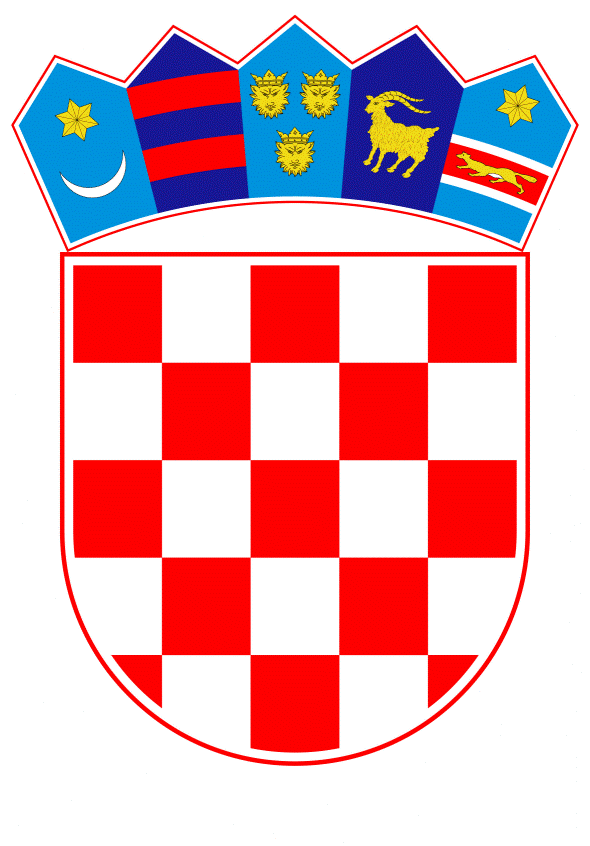 VLADA REPUBLIKE HRVATSKEZagreb, 26. siječnja 2023.______________________________________________________________________________________________________________________________________________________________________________________________________________________________Banski dvori | Trg Sv. Marka 2  | 10000 Zagreb | tel. 01 4569 222 | vlada.gov.hrPRIJEDLOGNa temelju članka 7. Zakona o sklapanju i izvršavanju međunarodnih ugovora („Narodne novine“, broj 28/96.), Vlada Republike Hrvatske je na sjednici održanoj  __________________  2023. donijela O D L U K Uo izmjenama Odluke o pokretanju postupka za sklapanje Ugovoraizmeđu Vlade Republike Hrvatske i Vlade Gruzijeo gospodarskoj suradnjiI.U Odluci o pokretanju postupka za sklapanje Ugovora između Vlade Republike Hrvatske i Vlade Gruzije o gospodarskoj suradnji, KLASA: 022-03/18-11/03, UBROJ: 50301-23/21-18-2, od 24. siječnja 2018., točka VI. mijenja se i glasi:„Ugovor će, u ime Vlade Republike Hrvatske, potpisati ministar vanjskih i europskih poslova.U slučaju njegove spriječenosti, ovlašćuje se izvanredni i opunomoćeni veleposlanik Republike Hrvatske u Republici Azerbajdžanu, sa sjedištem u Bakuu, postavljen i za izvanrednog i opunomoćenog veleposlanika Republike Hrvatske u Gruziji, sa sjedištem u Bakuu da, u ime Vlade Republike Hrvatske, potpiše Ugovor.“.II.Nacrt ugovora iz točke IV. Odluke zamjenjuje se novim Nacrtom ugovora koji je sastavni dio ove Odluke. KLASA:URBROJ:Zagreb,PREDSJEDNIKmr. sc. Andrej PlenkovićOBRAZLOŽENJEVlada Republike Hrvatske je na sjednici održanoj 24. siječnja 2018. prihvatila prijedlog Ministarstva vanjskih i europskih poslova te donijela Odluku o pokretanju postupka za sklapanje Ugovora između Vlade Republike Hrvatske i Vlade Gruzije o gospodarskoj suradnji (dalje u tekstu „Ugovor“), KLASA: 022-03/18-11/03, URBROJ: 50301-23/21-18-2.Točkom VI. navedene Odluke za potpisivanje Ugovora, u ime Vlade Republike Hrvatske, ovlaštena je državna tajnica za političke poslove u Ministarstvu vanjskih i europskih poslova. U veljači 2023. planira se posjet hrvatskog ministra vanjskih i europskih poslova Gruziji te je dogovoreno da se tom prigodom potpiše Ugovor. U tom smislu, predlaže se da Ugovor, u ime Vlade Republike Hrvatske, potpiše ministar vanjskih i europskih poslova Republike Hrvatske, odnosno u slučaju njegove spriječenosti, izvanredni i opunomoćeni veleposlanik u Gruziji sa sjedištem u Bakuu.Vezano za Nacrt ugovora, gruzijska strana predložila je da se isti dopuni područjem suradnje u turizmu u članku 2. Ugovora te u tom smislu Ministarstvo vanjskih i europskih poslova  predlaže da se Nacrt ugovora iz točke IV. Odluke iz 2018. zamjeni novim Nacrtom ugovora koji je sastavni dio ove Odluke.Slijedom navedenog, Ministarstvo vanjskih i europskih poslova predlaže donošenje Odluke o izmjenama Odluke o pokretanju postupka za sklapanje Ugovora između Vlade Republike Hrvatske i Vlade Gruzije o gospodarskoj suradnji, kako bi se utvrdile sljedeće izmjene:Točkom I. Odluke utvrđuje se izmjena točke VI. Odluke o pokretanju postupka za sklapanje Ugovora na način da će Ugovor u ime Vlade Republike Hrvatske potpisati ministar vanjskih i europskih poslova Republike Hrvatske, odnosno, da se u slučaju njegove spriječenosti, za potpisivanje Ugovora ovlasti izvanredni i opunomoćeni veleposlanik u Gruziji sa sjedištem u Bakuu.Točkom II. Odluke utvrđuje se izmjena točke IV. Odluke o pokretanju postupka za sklapanje Ugovora na način da se utvrđuje da će se Nacrt ugovora koji je Odlukom iz 2018. utvrđen kao osnova za vođenje pregovora zamijeniti novim Nacrtom ugovora. Predlagatelj:Ministarstvo vanjskih i europskih poslova Predmet:Prijedlog odluke o izmjenama Odluke o pokretanju postupka za sklapanje Ugovora između Vlade Republike Hrvatske i Vlade Gruzije o gospodarskoj suradnji 